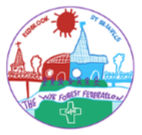 Curriculum Coverage:Enquiry title: How Does Redbrook Change During Winter?Term: Spring 1Class: Robin